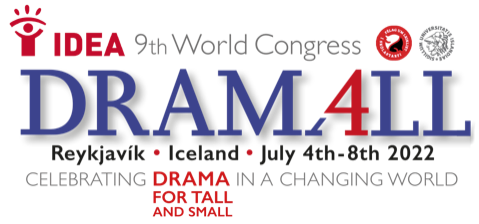 Estimados miembros y amigos de IDEA Nos complace anunciar que estamos lanzando el proceso de organización de los GIE (Grupos de Interés Especial) para el 9 ° Congreso Mundial de IDEA, que tendrá lugar en Reykjavik, Islandia, entre el 4 y el 8 de julio de 2022.El objetivo general de los GIE es proporcionar un foro donde los participantes puedan reunirse con colegas y discutir la teoría y los aspectos prácticos de interés relacionados con el drama, teatro y la educación. Los espacios de los GIE’s son también una forma de estructurar el Programa Académico y Pedagógico del Congreso y garantizar la continuidad de la investigación y desarrollo de proyectos de IDEA entre sus congresos mundiales.Los coordinadores GIE son, por tanto, expertos en su área de especialización y comunicadores motivados. Nos gustaría invitarlo a recomendar personas con las que haya trabajado y que crea que serían adecuadas para este puesto.A los tópicos anteriormente desarrollados en los últimos congresos de IDEA, hemos añadido nuevas problemáticas, relacionadas con el tema del Congreso:IDEA 2022 - Drama para todos, grandes y pequeños. Celebrando el drama en un mundo cambiante. Por el momento, hay once SIG enfocados en Drama / Teatro / Educación Artística:1. Drama y teatro en un mundo multicultural2. Niños: drama y teatro en la educación primaria3. Juventud: drama y teatro en la educación secundaria4. Drama y teatro con personas mayores - tercera edad5. Formación de profesores de drama y teatro6. Drama y teatro: con personas con necesidades especiales7. Drama y teatro en salud y bienestar8. Cuestiones de género en el teatro y la educación teatral9. Teatro para el desarrollo comunitario10. Teatro en la enseñanza y el aprendizaje de segundas lenguas11. Drama y teatro en ciencia, tecnología y nuevos medios.Cada uno de los SIG contará con dos coordinadores y plazas para hasta 50 participantes, dependiendo de cuántas personas asistan al congreso.Queremos garantizar que los coordinadores sean investigadores académicos o profesionales de la dramaturgia, la educación teatral / artística con publicaciones y / o proyectos reconocidos por su comunidad. La coordinación de cada grupo SIG:• Recomendar expertos• Organizar un Seminario Internacional en su campo hacia IDEA 2022.Envíenos sus recomendaciones de educadores en universidades, escuelas, comunidades o movimientos sociales, que podrían ser coordinadores del SIG antes del 23 de agosto de 2021 por correo electrónico: ideaiceland2022@hi.is. Necesitaremos su nombre, dirección de correo electrónico, área de especialización y, si es posible, su sitio web de referencia. Gracias por su atención y estamos listos para responder cualquier pregunta que pueda tener.AtentamenteÁsa Helga Ragnarsdóttir y Rannveig Björk ThorkelsdóttirDirectores del Programa Académico y Pedagógico IDEA 2022Miembros del Comité Organizador de IDEA 2022